Supplementary InformationFig. 1.  FT-IR spectra of [Tmim] [HSO4]4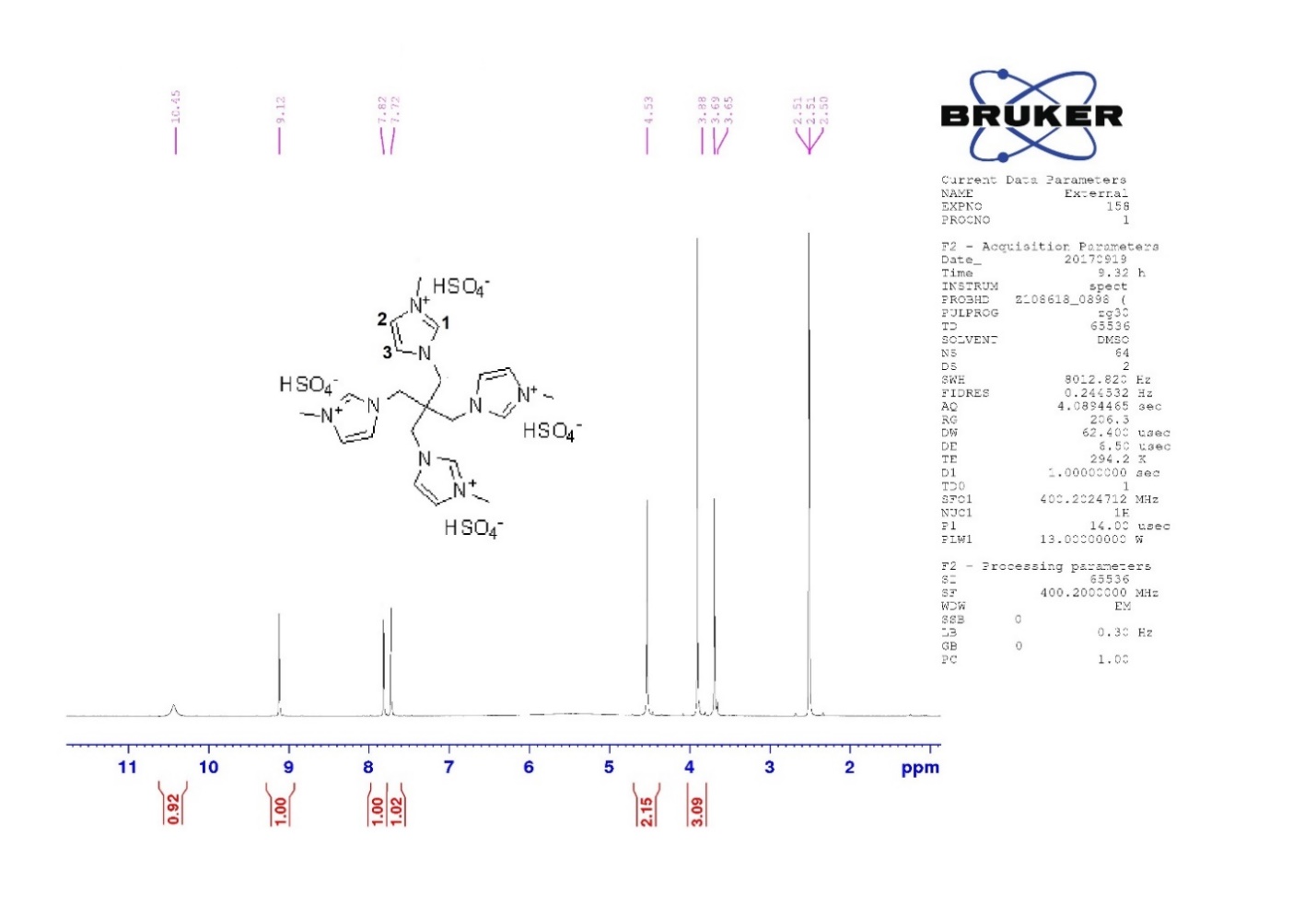 Fig. 2. 400 MHz 1H NMR spectrum in DMSO of [Tmim] [HSO4]4Fig. 3. 400 MHz 13C NMR spectrum in DMSO of [Tmim] [HSO4]4Fig. 4. TGA curve of [Tmim] [HSO4]4